          《在线课堂》学习单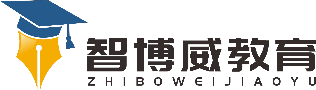 班级：                姓名：                 单元数学3年级上册第6单元《多位数乘一位数》数字编码课题数字编码温故知新说一说数字的含义及运用。自主攀登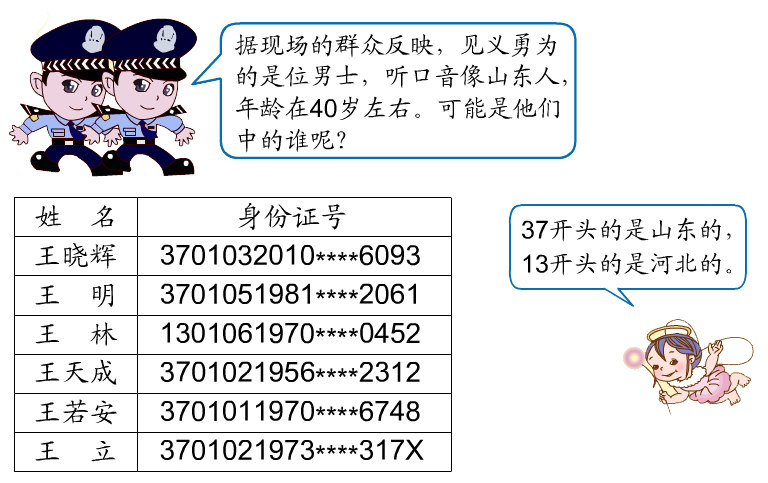 稳中有升下面是小刚、爸爸和妈妈的身份证号码，填一填370300200507043492（    ）370300198012072817（    ）370300198209132049（    ）说句心里话